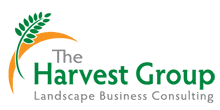 Company LOGO HERE Ms. Holly Goodnight								January 14th, 2016Universal Exports12345 Corporate Square Anytown, Missouri 22222RE:  RENEWAL OF LANDSCAPE MANAGEMENT AGREEMENTDear Holly,I hope this letter finds you in good spirits and as anxious for spring as we are at ________. I would like to say “THANK YOU” for utilizing our Landscape Management Service during the past year, and look forward to continue earning the right to be a resource to you.__________ would like to renew our service agreement at the XYZ CORP Facilitiesfor the period of March 1st, 20**  through November 31st, 20** at $000.00 per month $0,000.00 per year. Your 20** pricing will be the same as it was in 20**.We can also offer the option of a 3-year agreement. This pricing will stay in force through the life (3 years) of the agreement.We welcome the opportunity to continue to be of service and of earning the right to be a resource for you. We feel confident that, given the opportunity, we will meet all your expectations and we are excited about growing a relationship with you.  If you have any questions regarding the following proposal, please do not hesitate to call me. Thank you for your consideration of our proposal. Sincerely.Bob Smith Managing Partner / Operations        Company LOGO HEREMs. Holly Goodnight								January 14th, 2016Universal Exports12345 Corporate Square Anytown, Missouri 22222RE:  RENEWAL OF LANDSCAPE MANAGEMENT AGREEMENTDear Holly,I hope this letter finds you in good spirits and as anxious for spring as we are at __________ I would like to say “THANK YOU” for engaging our Landscape Management Service during the past 5 years, and look forward to continue earning the right to be a resource to you.__________ would like to renew our service agreement at the XYZ CORP Facilitiesfor the period of March 1st, 20**  through November 31st, 20** at $000.00 per month $0,000.00 per year. Your 20** pricing will reflect an increase of 2% over the previous period. This is the first price increase that we have put in place during our past 5 years f service to your facility and reflects rising costs in labor, fuel, and fertilizer.We can also offer the option of a 3-year agreement. This pricing will stay in force through the life (3 years) of the agreement.We welcome the opportunity to continue to be of service and of earning the right to be a resource for you. We feel confident that, given the opportunity, we will meet all your expectations and we are excited about growing a relationship with you.  If you have any questions regarding the following proposal, please do not hesitate to call me. Thank you for your consideration of our proposal. Sincerely.Bob Smith Managing Partner / Operations